Supplementary Table 1. Distribution of chromosomal aberrations.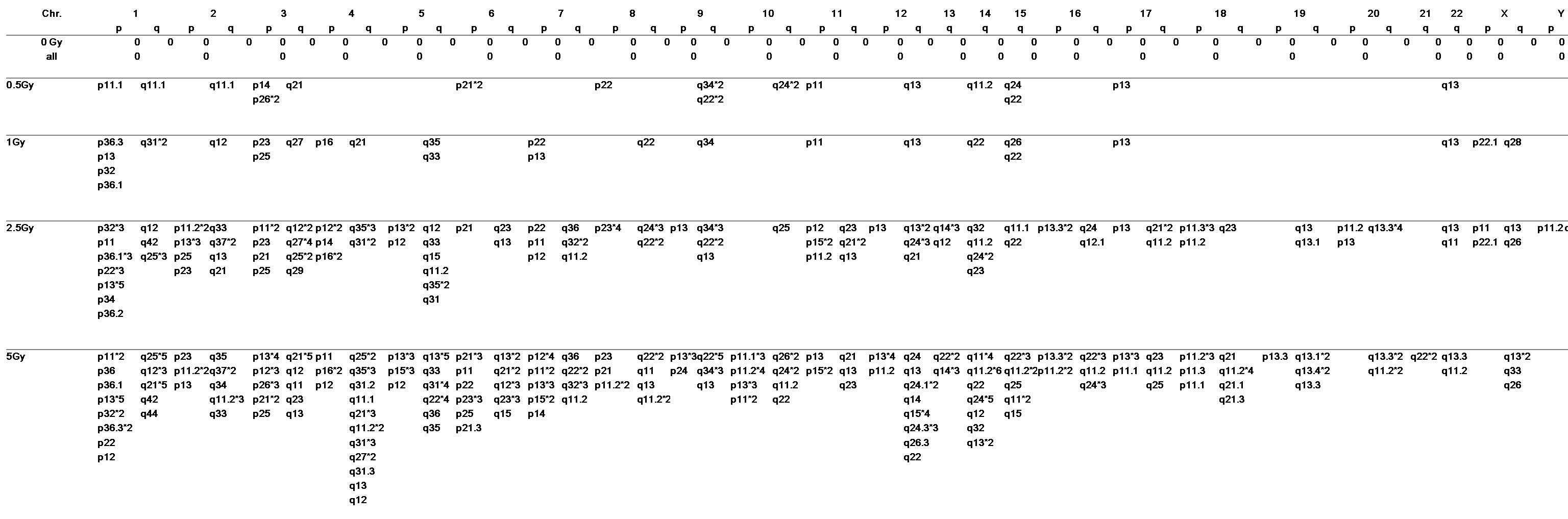 Supplementary Table 2. Genetic associations of diseases related to low-dose radiation exposure (< 1 Gy) Notes: 1) Classification criteria were FC > 2 and p < 0.005; 2) Gene annotation enrichment analysis, functional annotation clustering, BioCarta & KEGG pathway mapping, gene-disease association, homolog matches, and similar analyses were assessed using DAVID Bioinformatics Resources 6.7.Supplementary Table 3. Cancer-related genes in chromosome abnormality regions according to array data Notes: 1) Screening criteria were FC > 4 and p < 0.005; 2) Identification of cancer-related genes was conducted using the Cancer Genetics Web, Atlas of Genetics and Cytogenetics in Oncology and Haematology database and the Tumor Gene Family of Databases.Gene Genetic association disease Disease class OMIM disease Up-regulation Up-regulation Up-regulation Up-regulation EPAS1 Elite endurance, erythropoietin Normal variation Erythrocytosis, familial, 4 Down-regulation Down-regulation Down-regulation Down-regulation IKZF1 Leukemia, acute lymphoblastic KLF6 Diabetes type 2Lung cancerProstate cancerProstate cancer prostatic hyperplasia Cancer, metabolic Gastric cancer, somaticProstate adenocarcinoma-1Prostate cancer, somatic SMARCA2 Schizophrenia F2R Coronary heart diseasePlatelet aggregationCoagulation, platelet receptor density and the response to SFLLRN CardiovascularHematological HLA-DRA ArthritisRheumatoidCarbamazepine hypersensitivityCeliac diseaseCrohn's diseaseDiabetes type 1HepatitisFulminant non-A, non-BHIV infectionIgA, IgD, IgG, IgM, latex-fruit syndromeMultiple sclerosisMyasthenia gravisOral lichen planusSarcoidosisSpondyloarthropathiesStrokeIschemic CardiovascularImmuneInfection Risk alleles for multiple sclerosis identified by a genome-wide studySequence variants in IL10ARPC2 and multiple other loci contribute to ulcerative colitis susceptibility SS18 Sarcoma, synovial TNFSF10 HIVMultiple sclerosis ImmuneInfectionCytokine-cytokine receptor interactionApoptosisNatural killer cell mediated cytotoxicity VPS13A Choreoacanthocytosis Genes implicated in cancer Related function Related function Related disease Related disease Reference Down-regulated genes Down-regulated genes GPR113 Neuropeptide signaling pathway Orphan receptor Neuropeptide signaling pathway Orphan receptor Non-small cell lung cancer Non-small cell lung cancer Lee Y, et al. Carcinogenesis, 2013 CAGE1/(CTAG3) Protein-coding gene Protein-coding gene Lung squamous cell carcinoma Urinary bladder carcinomas Lung squamous cell carcinoma Urinary bladder carcinomas Park S, et al. Biochim Biophys Acta, 2003 Kunze E, et al. Int J Mol Med, 2007 FEZ1 Tumor suppressor gene Tumor suppressor gene Ovarian cancer Breast carcinoma Lung cancer Gastric carcinoma Ovarian cancer Breast carcinoma Lung cancer Gastric carcinoma Califano D, et al. J Cell Physiol. 2010 Chen L, et al. Breast Cancer Res Treat. 2009 Toyooka S, et al. Clin Cancer Res. 2002 Y, Alder H, et al. Clin Cancer Res. 2001 POLR2F Responsible for synthesizing messenger Responsible for synthesizing messenger Colorectal cancer Adenocarcinoma metastases Colorectal cancer Adenocarcinoma metastases Antonacopoulou AG, et al. Anticancer Res. 2008 Król M, et al. J Appl Genet. 2010 ZFHX3 Myogenic regulation Neuronal differentiation Negative regulation of c-Myb Myogenic regulation Neuronal differentiation Negative regulation of c-Myb Non-small cell lung cancer Stomach cancers Gastric and colorectal carcinomas Skin cancer Breast cancer Non-small cell lung cancer Stomach cancers Gastric and colorectal carcinomas Skin cancer Breast cancer Minamiya Y, et al. Cancer Biomark. 2012 An CH, et al. Pathology. 2010 Nishio E, et al. Acta Dermatovenerol Croat. 2012 Kai K, et al. BMC Cancer. 2008 FYB/(ADAP; PRO0823; SLAP-130) Adapter for the FYN protein LCP2 signaling cascadesPlatelet activation Controlling of interleukin-2 expression Adapter for the FYN protein LCP2 signaling cascadesPlatelet activation Controlling of interleukin-2 expression Hemolytic disease Acute promyelocytic leukemia Hemolytic disease Acute promyelocytic leukemia Vescio LA, et al. Transfusion. 1987 Moog-Lutz C, et al. J Biol Chem. 2001 NMI Interaction with NMYC and CMYC STAT-mediated transcription in response to cytokines IL2 and IFN-gamma Interaction with NMYC and CMYC STAT-mediated transcription in response to cytokines IL2 and IFN-gamma Bladder cancer Predicting progression of bladder urothelial carcinoma Myeloid leukemia T-cell acute lymphoblastic leukemia Bladder cancer Predicting progression of bladder urothelial carcinoma Myeloid leukemia T-cell acute lymphoblastic leukemia Serretta V, et al. Urologia. 2013 Rosenberg E, et al. BJU Int. 2013 Bao J, et al. Oncogene. 1996 Nagel S, et al. Leuk Lymphoma. 2011 Up-regulated genes PHLDA1/(TDAG51) Anti-apoptotic effects of insulin-like growth factor-1 Follicular stem cell marker Anti-apoptotic effects of insulin-like growth factor-1 Follicular stem cell marker Oral squamous cell carcinomas Basal cell carcinomas Breast cancer Desmoplastic trichoepithelioma Oral squamous cell carcinomas Basal cell carcinomas Breast cancer Desmoplastic trichoepithelioma Coutinho-Camillo CM, et al. Virchows Arch. 2013 Sellheyer K, et al. J Cutan Pathol. 2013 Johnson EO, et al. J Cell Sci. 2011 Sellheyer K, et al. Br J Dermatol. 2011 CMTM5/(CKLFSF5) Exhibition of tumor suppressor activity Inducing apoptosis Exhibition of tumor suppressor activity Inducing apoptosis Ovarian cancer Myeloid leukemia Pancreatic cancer Ovarian cancer Myeloid leukemia Pancreatic cancer Li P, et al. Int J Gynecol Cancer. 2011 Niu J, et al. Leuk Res. 2011 Guo X, et al. Biochem Biophys Res Commun. 2009 PTCRA Regulation of early T-cell development Regulation of early T-cell development T-cell leukemia T-cell leukemia Bellavia D, et al. Proc Natl Acad Sci U S A, 2002 SAPCD2 (p42.3; C9orf140) Tumor-specific and mitosis phase-dependent expression Tumor-specific and mitosis phase-dependent expression Human colorectal cancer Gastric cancer Human colorectal cancer Gastric cancer Yuan XS, et al. J Cancer Res Clin Oncol, 2013 Zhang J, et al. Theor Biol Med Model, 2012 Xu X, et al. Oncogene, 2007 